Př. 2 - Věcná náplň řešení projektu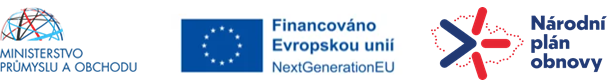 Číslo projektu: FX04030024_3248Název příjemce: DSD-Dostál, a.s.Název projektu (CZ): Produktová a procesní inovace ve společnosti DSD-Dostál, a.sEtapy řešeníEtapaapodetapyNázev etapyTermín ukončení etapyrok 2023rok 2023rok 20231Etapa I.12/20231.1.Zahájení projektu01/20231.2.Realizace výběrového řízení a objednávka technologií03/20231.3.Dodávka technologií, montáž a implementace do IS09/20231.4.Testovací provoz, zkušební výroba + časová rezerva12/2023